ALCALDIA MUNICIPAL DE EL ROSARIO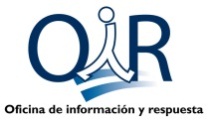 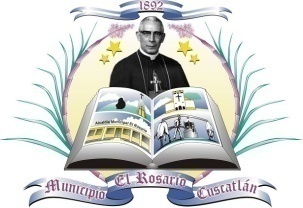 DEPARTAMENTO DE CUSCATLAN, TEL FAX. 23796431Correo electrónico: alcaldiaelrosario2021@yahoo.com                                                                            El Rosario, 28 de junio de  2021EstimadoOSCAR ENRIQUE GAVIDIA PAREDESPresenteRespetable señor Gavidia:En respuesta a su solicitud de información de fecha día 14 de junio  del presente año, y recibida el día 15/6/2021, en donde solicita información en digital relacionada a  información oficiosa que  se genera en la municipalidad, se adjunta nota enviada por el departamento de Catastro/cuentas Corrientes,  medio ambiente, donde se detalla la información quedando a la orden por si necesita que se aclare cualquier duda.Detalle de todas las tasas que la Distribuidora cancela a esa municipalidad por uso de suelo y subsuelo, relacionados con la distribución de energía eléctrica.Así mismo le solicito se nos detalle la tasa que se cancela por poda o tala de árboles dentro del municipio.Detalle el nombre de la o las ordenanzas, el Diario Oficial y la fecha en que este salió publicado. Esperando que la información sea de su entera satisfacción, me suscribo de usted.-Atentamente; 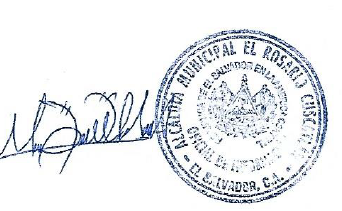 Licda. María Dilsia MembreñoOficial de acceso a la información Pública